BIOENERGETIKASarrera-Energia transferentziaEguzkiak ematen digu energia.Bioenergetika sistema bizidunetan energia-fluxuoari buruzkoa da,Prozesu eta egitura konplexu guztiak mantentzeko, etengabeko energia gastua dago.Erreakzio endergonikoak eta exergonikoak-Erreakzio endergonikoa: eraikitzeko, energia behar. Molekula txikiak elkartu eta handia sortu. (ANABOLISMOA)-Erreakzio exergonikoa: energia handiko molekulak, energia gutxiko molekula bilakatzen du, energia askatuz. Molekula handietatik, txikiak sortu. (KATABOLISMOA)Erreakzio akoplatuta: ATP-Askatutako energia, ATP osaketarako erabiltzen da.-ATP degradazioan askatutako energia, zelula guztietan energia gastatzen duten prozesuak bultzatzeko erabiltzen da.-Katabolismoan (erreakzio exergonikoetan) askatzen den energia, anabolismoan (erreakzio endergonikoetan) erabiltzen dugu, erreakzio batzuk bata bestearen atzetik gertatzen direlako (akoplatuta).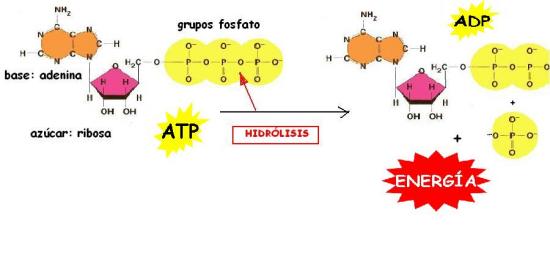 Erreakzio akoplatuta: oxidazioa-erredukzioa-Substantzia bat oxidatzen denean, beste bat erreduzitu egiten da. -Redox erreakzioak direlako.-Oxidazioa: atomo batek edo atomo multzo batek elektroak galtzen dituen prozesua da (energia galtzen da).Na 		Na+ + 1e--Erredukzioa: atomo batek edo atomo multzo batek elektroiak irabazten dituen prozesua da (energia irabazten da). Cl2 + 2e- 		2Cl--Atomo batek elektroiak galtzen dituen kasu guztietan beste batek irabazi egiten dituenez, oxidazio eta erredukzio prozesuak batera gertatzen dira, eta horregatik prozesu horiei REDOX prozesuak deitzen zaie.-Glukosa oxidatzean, elektroiak galtzen ditu/hidrogenoak galtzen ditu, baita CO2 a ere askatze da. Elektroi horiek oxigenoak hartzen ditu eta erreduzitu egiten da H2O bilakatuz. -REDOX erreakzioek zeluletan hidrogeno-atomoen transferentzia ekartzen dute askotan, elektroi asko beharrean.-Hidrogeno-atomoak elektroi bat duenez, hidrogenoa galtzen duen molekula bat oxidatzen da, eta hidrogenoa irabazten duena erreduzitzen da. Koentzimak REDOX erreakzioetan-NAD (nikotinamida eta adeninaren nukleotido).-FAD (flabina eta adeninaren dinukleotidoa).-Molekula hauek hidrogenoaren garraiatzaile moduan eritzen duten koentzimak dira. Erreakzio entzimako baten hidrogenoa onartzen dute (erreakzioa).Beste erreakzio entzimatiko batean hidrogenoa ematen dute (oxidazioa).-Oxidazioa eran: NAD eta FAD.-Erredukzio eran: NADH eta FADH2